Archery Set Up Instructions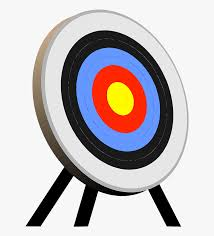 Step 1 – Set up targetOpen the box, both halves will separate (see image 1). Using the two black brackets slide them into the slots of the base (see image 2). Put the target half of the box into the brackets (see image 3). 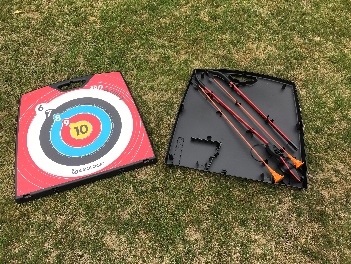 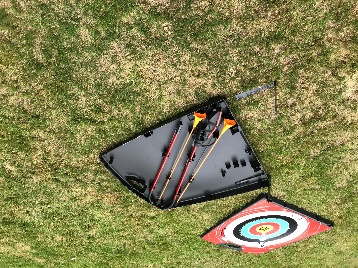 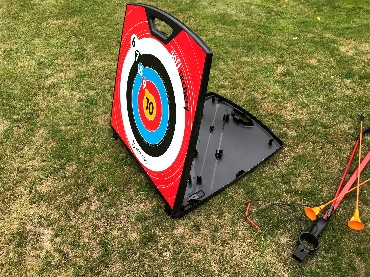 Step 2 – Build bow Take both parts of the below and slot together as shown below (see image 4).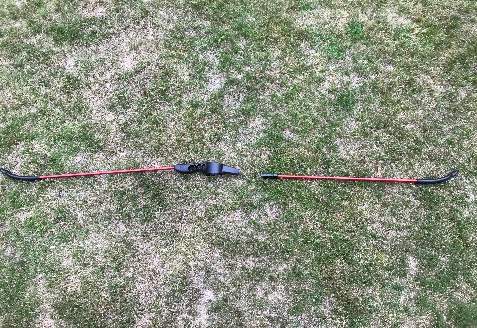 To string the bow, hook the string over one end (see image 5). Bend the bow to string the other end (see image 6)  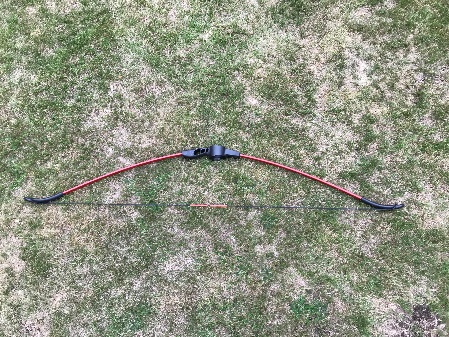 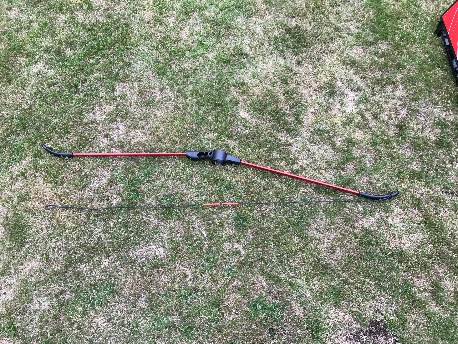 Archery Virtual Competition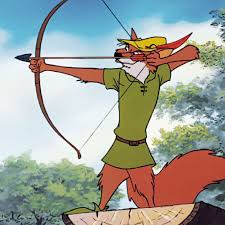 Safety These bows are very powerful, it is vital that you make sure the firing range is clear before anyone enters the area to collect arrows. Make sure you leave enough space between targets (at least 3 m) Team CriteriaA team is made up of 2 Girls and 2 Boys  RulesKS1 – 4 meters Lower KS2 – 5 meters Upper KS2 – 6 meters Each member of the team shoots 2 arrows and their score is collected, after all 4 members of the team have fired their 2 arrows (8 arrows altogether as a team) the score is totalised

Points for each scoring zone can be seen below.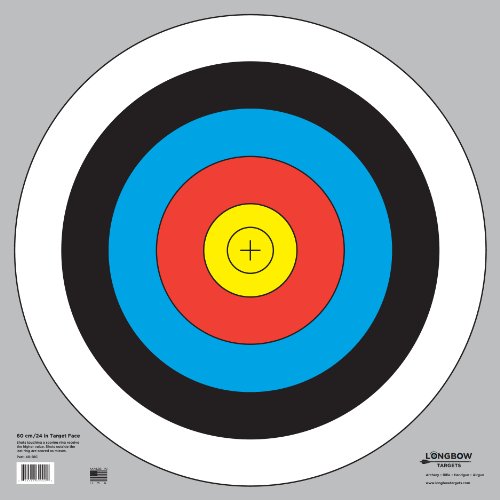                                4 6   7  8   9    10Level 2 CompetitionSend in the results for your best teams to cssp@gbhs.co.uk Please include what year group they are in. 